République du SénégalUn Peuple – Un But – Une Foi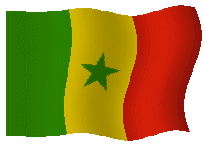 MINISTERE DE L’AGRICULTURE ET DE L’EQUIPEMENENT DIRECTION DE L’ANALYSE, DE LA PREVISION ET DES STATISTIQUESAGRICOLES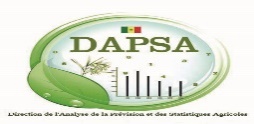 Sommet sur les Systèmes Alimentaires 2021Programme des Concertations de l'État du SénégalNote de présentation et agenda de la Concertation spécifique du  Comité technique PNIASAN du Sénégal , en prélude à  la Première Grande concertation nationale   Réunion virtuelle le 20-21 Mai 20211. Contexte et justificationEn réponse à l'appel lancé par le Secrétaire général des Nations Unies aux leaders mondiaux pour un renforcement des systèmes alimentaires dans le cadre de l'agenda 2030 axé sur l'atteinte des 17 objectifs de développement durable (ODD), le Sénégal a déclenché, depuis mars 2021, un processus de dialogue national que SEM le Président de la République a placé sous la coordination du Professeur Moussa Baldé, Ministre de l’Agriculture et de l’Équipement rural (MAER).Une série de rencontres préparatoires de mobilisation des parties prenantes et de revue d'expériences pertinentes a permis d'impliquer, en sus des administrations publiques compétentes (Services du MAER, SECNSA, CLM) et du Comité Technique PNIASAN, des institutions aussi déterminantes que le PAM, la FAO, le FIDA, l’IPAR et le Groupe de Dialogue Social et Politique (GDSP) constitué de toutes les catégories d'acteurs non étatiques (ANE) des chaines de valeur du secteur agro-sylvo-pastoral et halieutique du pays.A l'issue de cette phase préparatoire du dialogue national, la DAPSA, qui assure la coordination technique des concertations nationales, a élaboré un projet de démarche méthodologique et de feuille de route et constitué un groupe organisationnel d'appui pour la mise en œuvre d'un processus efficace de formulation de la contribution du Sénégal à la transformation des systèmes alimentaires durables au profit de tous , tel que préconisé par le Secrétaire Général de l'ONU.Le Groupe organisationnel d’appui aux concertations a tenu sa 1ère réunion, au cours de laquelle il a validé la démarche et l’agenda, le listing des parties prenantes pour un processus participatif et inclusif de concertations sur les systèmes alimentaires conformément aux attentes de l'Organisation des Nations Unies (ONU).  Dans ce cadre, après avoir fait une 2ème fois la revue des initiatives en cours et repéré leurs états d’avancement ( les objectifs de changement couverts , les analyses disponibles ) , le Groupe d’appui a recommandé de renforcer la mobilisation des acteurs ( collectivités décentralisées , membres du Comité technique PNIASAN) et de donner un peu plus de temps aux porteurs d’initiatives et d’expériences pour avoir leurs contributions de qualité à la 1ère réunion de concertation nationale. Pour rappel cette concertation nationale sera consacrée au lancement solennel du processus de dialogue national,  au diagnostic  consensuel de la situation actuelle des systèmes alimentaires au Sénégal, à l’identification de leurs grands enjeux et défis, ainsi que des grandes lignes d’actions prioritaires pour les 10 prochaines années.La présente note de présentation et agenda spécifie les modalités de tenue de 5 groupes de travail du Comité technique PNIASAN  du Sénégal, en prélude à la 1ère Grande Concertation nationale.  2. Objectifs, résultats attendus L'objectif général de la Concertation spécifique du Comité technique PNIASAN est de renforcer le dialogue national sur les systèmes alimentaires.De manière spécifique, la Concertation du Comité technique PNIASAN du Sénégal vise à avoir sur chacun des objectifs de changement (pistes d’actions) identifiés par le Sommet des Nations unies, sa contribution à  : Une évaluation globale des tendances observées  (évolutions des 10 dernières années) et des  moteurs de changements (principaux déterminants) aux niveaux local (principales zones agro écologiques)  et national;Une description de la situation actuelle (caractérisation qualitative et quantitative) des systèmes alimentaires aux niveaux local (principales zones agro écologiques)  et national ;Une identification des grands enjeux et défis, ainsi que des leviers/grandes lignes d’actions prioritaires préconisées (modalités d'amélioration) pour le développement de systèmes alimentaires durables et équitables aux niveaux local (principales zones agro écologiques )  et national.Ainsi, à la fin de la de la Concertation spécifique du Comité technique PNIASAN sont attendus :Sur chaque objectif de changement, un petit compte rendu, avec en annexes 3 tableaux  récapitulatifs (i) des tendances observées et des moteurs de changements aux niveaux local et national, (ii) de la situation actuelle des systèmes alimentaires aux niveaux local et national ; (iii) des grands enjeux et défis, ainsi que des grandes lignes d’actions prioritaires pour le développement de systèmes alimentaires durables et équitables aux niveaux local et national ;De manière globale, une synthèse des conclusions et recommandations sur les 5 objectifs de changement,  pouvant être portée à la 1ère Concertation nationale, prévue le 1-2 juin en mode mixte présentiel-virtuel.3. Démarche méthodologiqueAprès la cérémonie d'ouverture, les travaux débuteront par une mise en contexte de la problématique du développement de systèmes alimentaires durables et équitables aux niveaux local et national au  Sénégal. Cette mise en contexte se fera à travers la présentation et discussion d’une note introductive de la DAPSA sur (i) le contexte, (ii) les objectifs et résultats attendus du dialogue national sur les systèmes alimentaires, (iii) la démarche et la feuille de route.Par la suite, 5 Groupes de travail, un  par objectif de changement,  seront mis en place pour produire et soumettre à la plénière un  petit compte rendu , avec en annexes 3 tableaux  récapitulatifs (i) des tendances observées et des moteurs de changements aux niveaux local et national, (ii) de la situation actuelle des systèmes alimentaires aux niveaux local et national ; (iii) des grands enjeux et défis, ainsi que des grandes lignes d’actions prioritaires pour le développement de systèmes alimentaires durables et équitables aux niveaux local et national.Les membres du Comité technique PNIASAN seront répartis dans les 5 groupes de travail correspondant aux 5 objectifs de changement du Sommet. Ces groupes de travail  seront animés par un représentant des acteurs étatiques et un représentant du GDSP. Ils se dérouleront en 3 étapes.En première étape sera rempli le tableau (annexe 1) d’analyse  des tendances observées et des moteurs de changements aux niveaux local et national.En seconde étape sera rempli le tableau de la situation actuelle des systèmes alimentaires aux niveaux local et national. Ce tableau  (en annexe 2) sera produit sur la base d’une analyse de (i) l’état de forces et faiblesses, opportunités et risques pour avoir des systèmes alimentaires durables et équitables aux niveaux local et national.  En troisième  étape sera rempli le tableau des grands enjeux et défis, ainsi que des grandes lignes d’actions prioritaires  pour le développement de systèmes alimentaires durables et équitables aux niveaux local et national. Ce  tableau  ( annexe 3) sera rempli sur la base  de (i) l’identification des grands enjeux et défis , (ii) la formulation d’un ensemble de propositions d'investissements structurants et de mesures de politiques (allégements fiscaux, exonérations de droits, subventions, régulation des importations-exportations, renforcement de capacités, appui-conseil, etc.) favorables au développement de systèmes alimentaires durables et équitables aux niveaux local et national.A la fin des travaux de groupes de travail, sera organisée une grande session de restitution des conclusions par objectif de changement , de discussion générale pour élaborer des conclusions et recommandations de la Concertation sur l’ensemble des 5 objectifs de changement.4. ParticipantsLes participants à cette Concertation sont les membres du comité technique PNIASAN: Les représentants des acteurs étatiques et des acteurs non étatiques  membres du comité technique PNIASAN  ;Les représentants du Groupe organisationnel d’appui aux concertations ;L’équipe d’appui technique au Coordonnateur technique du dialogue national.Les travaux seront coordonnés par la DAPSA et facilités par des acteurs étatiques et des membres du  GDSP, avec l’appui technique du HUB RURAL (Plateforme d'Appui au Développement Rural et à la Sécurité Alimentaire en Afrique de l'Ouest et du Centre).5. Projet d’agendaAnnexe 1 : Grille d'analyse des tendances observées et des moteurs de changement aux niveaux local (principales zones agro écologiques)  et nationalAnnexe 2 : Grille de caractérisation de la situation actuelle des systèmes alimentaires aux niveaux local (principales zones agro écologiques)  et national Annexe 3 : Grille d'identification des grands enjeux et défis, ainsi que des grandes lignes d’actions prioritaires  pour le développement de systèmes alimentaires durables et équitables aux niveaux local (principales zones agro écologiques)  et national HorairesActivitésResponsablesJour 1 : Jeudi 20 Mai 2021 Jour 1 : Jeudi 20 Mai 2021 Jour 1 : Jeudi 20 Mai 2021 09H30 - 09H40Mots d'ouvertureDirecteur de Cabinet MAER
09H40 - 09H50Présentation des participantsParticipants09H50 - 10H10Présentation et discussions de la note de présentation et agenda de la Concertation DAPSAtous participants, avec l'appui du HUB RURAL10H10 - 10H50Présentation et discussions de la note introductive sur le contexte, les résultats attendus, la démarche et la feuille de route du dialogue national pour des systèmes alimentaires durables et équitables au SénégalDAPSAtous participants, avec l'appui du HUB RURAL10H50 - 11H50Travaux de groupes par objectif de changement  pour analyser  les tendances observées et les moteurs de changements aux niveaux local  et nationalTous participants, avec la facilitation d’acteurs étatiques et représentants du GDSP membres du Comité technique PNIASAN, et l’appui du Groupe  organisationnel et du  HUB RURAL11H50 - 13H30Travaux de groupes par objectif de changement pour caractériser la situation actuelle des systèmes alimentaires aux niveaux local et nationalTous participants, avec la facilitation d’acteurs étatiques et représentants du GDSP membres du Comité technique PNIASAN, et l’appui du Groupe  organisationnel et du  HUB RURAL13H30 – 15H00Pause déjeuner 15H00 - 17H30Travaux de groupes par objectif de changement pour identifier les  grands enjeux et défis, ainsi que les grandes lignes d’actions prioritaires  pour le développement de systèmes alimentaires durables et équitables aux niveaux local et nationalTous participants, avec la facilitation d’acteurs étatiques et représentants du GDSP membres du Comité technique PNIASAN, et l’appui du Groupe  organisationnel et du  HUB RURAL17H 30 Suspension des travaux de la 1ère journée DAPSA                                                                              Jour 2 : Vendredi 21 Mai 2021                                                                              Jour 2 : Vendredi 21 Mai 2021                                                                              Jour 2 : Vendredi 21 Mai 2021HorairesActivitésResponsables09H00 - 10H00Rédaction comptes rendus par Groupe de travail Animateurs et rapporteurs de groupes de travail, avec l’appui du Groupe  organisationnel et du  HUB RURAL10H00 - 10H30Validation comptes rendus par Groupe de travailTous participants, animateurs  et rapporteurs de groupes de travail10H30 - 10H45Présentation des comptes rendus du 1er groupe de travail portant sur le 1er objectif de changement Animateur  et rapporteur du 1er groupe de travail10H45 - 11H00Présentation des comptes rendus du 2ème  groupe de travail portant sur le 2ème r objectif de changement Animateur  et rapporteur du 2ème  groupe de travail11H00 - 11H15Présentation des comptes rendus du 3ème  groupe de travail portant sur le 3ème  objectif de changement Animateur  et rapporteur du 3ème  groupe de travail 11H15  - 11H30Présentation des comptes rendus du 4ème  groupe de travail portant sur le 4ème  objectif de changement Animateur  et rapporteur du 4ème  groupe de travail11H30 - 11H45Présentation des comptes rendus du 5ème  groupe de travail portant sur le 5ème  objectif de changement Animateur  et rapporteur du 5ème  groupe de travail11H45 - 12H45Discussions générales des comptes rendus des travaux des 5 groupes de travail , synthèse des conclusions et recommandations globales sur les 5 objectifs de développementTous participants, avec la facilitation du  HUB RURAL12H45 - 13H00Cérémonie de clôture Directeur DAPSAProblématiques(en fonction des objectifs de changement)Tendances observées(évolutions des 10 dernières années)Moteurs identifiés(Principaux déterminants)Accès de tous à des aliments sains et nutritifsDurabilité des modes de consommation Durabilité des systèmes agricoles, pastoraux, sylvicoles et halieutiques de production (respect de la nature)Existence de moyens de subsistance équitables au sein du système alimentaireRésilience du système alimentaire face aux vulnérabilités, aux chocs et au stress Problématiques(en fonction des objectifs de changement)Forces Faiblesses Opportunités  Menaces  Caractérisation globaleAccès de tous à des aliments sains et nutritifsDurabilité des modes de consommation Durabilité des systèmes agricoles, pastoraux, sylvicoles et halieutiques de production (respect de la nature)Existence de moyens de subsistance équitables au sein du système alimentaireRésilience du système alimentaire face aux vulnérabilités, aux chocs et au stress Problématiques(en fonction des objectifs de changement)Caractérisation globaleGrands enjeux et défis Types d’investissements prioritaires préconisésMesures de politiques (allégements fiscaux, exonérations de droits, subventions, régulation des importations-exportations, renforcement de capacités, appui-conseil, etc.) préconiséesTypes d’engagements souhaités des acteurs (Etat et ses structurés décentralisées, OP et société civile,  secteur, ONG, PTF, Système des Nations Unies, etc..) Accès de tous à des aliments sains et nutritifsDurabilité des modes de consommation Durabilité des systèmes agricoles, pastoraux, sylvicoles et halieutiques de production (respect de la nature)Existence de moyens de subsistance équitables au sein du système alimentaireRésilience du système alimentaire face aux vulnérabilités, aux chocs et au stress 